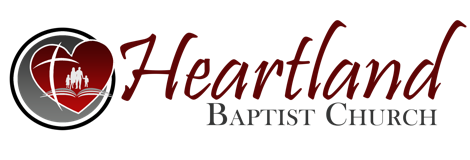 Previous Lessons …III. The Work of SanctificationIn General-As in RegenerationThe Daily LifeIn SeparationThis Week …V.  BIBLICAL ____________ AS AKIN TO SANCTIFICATION As God “sets apart” every individual at _____________, He separates them from the __________, but they are still in the world.  John 17:9-20.  So, the believer has to set himself _________ from the world as he _______ in it.  This is called Separation.  ____________ oneself from situations, things, events, associations, fellowships, friendships, maybe even family.  This is not to be a “_____________ than thou” thing with some sort of spiritual pride. The believer in practicing separation is separating from something to ______________- the Lord!   Remember, He wants us to “_______ in _______.”  	John 15:4,5.     A. SEPARATION FROM _______ AND _______: As now belonging to _________, the believer sees many things _____________.  He will start to recognize sinful, evil things and want to _________ them.  1. Things that would be the ____________ of what we are in Christ - Ephesians 5:3-8.2. Things that are ____________ against us – 1 Peter 2:11; 2 Corinthians 7:1. 3. Attending or attaching ourselves to good ___________ - Romans 12:9.4. Start to __________ evil - Psalms 34:14; 101:3.     B. SEPARATION FROM THE _________ SYSTEM:  The believer, realizing this world is not his _________ will start to ____________ from the attractiveness of it.       1. So his ___________ for the world and its attractiveness will ______ and he will desire the more to please his __________ - 		1 John 2:15-17.  “Turn Your Eyes Upon Jesus.”        2. He will be less ____________by the world and its ___________ - Romans 12:2; Exodus 23:2.       3. He will find less and less _________ and ___________ in this world - Galatians 6:14.       4. He will realize the world is ___________ God – James 4:4; 1 John 5:19.        5. He will have new _____________ - 		Colossians 3:1,2.  C. SEPARATION FROM OTHER __________: This at times is the __________ type of separation. The Lord knows what’s best for you and I and for our own __________ good, there will be times to practice this.  Just a few examples:      1. A ___________ brother - 1 Corinthians 5:11; 		2 Thessalonians 3:6,14.       2. Friends, ______________, relatives - Amos 3:3; 	   1 John 1:7.        3. From those who would _______________ you – 	   Psalms 1:1,2; Proverbs 4:14,15.   SEPARATION TO THE _________ - 	2 Corinthians 6:17,18; 7:1; 1 Thessalonians 4:7.  